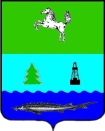 АДМИНИСТРАЦИЯ ПАРАБЕЛЬСКОГО РАЙОНАПОСТАНОВЛЕНИЕ_________________ 2017                                                                                            №  _____аОб утверждении Административного регламента предоставления муниципальной услуги«Согласование проектирования прокладки, переноса или переустройства инженерных коммуникаций в границах полос отвода автомобильных дорог», расположенных на территории Парабельского района.»В целях регламентации процедуры оказания услуг,ПОСТАНОВЛЯЮ:Утвердить Административный регламент предоставления муниципальной услуги «Согласование проектирования прокладки, переноса или переустройства инженерных коммуникаций в границах полос отвода автомобильных дорог», расположенных на территории Парабельского района.» согласно приложению № 1.Разместить постановление на официальном сайте Администрации Парабельского района в информационно-телекоммуникационной сети «Интернет» (www.parabel.tomsk.ru).Контроль за исполнением  возложить на заместителя Главы района – Управляющего Делами А.А. Костарева. Глава района								                              А.Л. Карлов	Шихалева К.В.2-13-54Рассылка:Администрация 2Костарев А.А. 1Дащенко И.А. 1Утвержденпостановлением Администрации Парабельского районаот «___»_______201_г. №____АДМИНИСТРАТИВНЫЙ РЕГЛАМЕНТпредоставления муниципальной услуги «Согласование проектирования прокладки, переноса или переустройства инженерных коммуникаций в границах полос отвода автомобильных дорог», расположенных на территории Парабельского района. 1. Общие положенияПредмет регулирования регламента1. Административный регламент предоставления муниципальной услуги «Согласование проектирования прокладки, переноса или переустройства инженерных коммуникаций в границах полос отвода автомобильных дорог» (далее - административный регламент) устанавливает стандарт предоставления муниципальной услуги по согласованию проектирования прокладки, переноса или переустройства инженерных коммуникаций в границах полос отвода автомобильных дорог (далее - муниципальная услуга) на территории Парабельского района, состав, последовательность и сроки выполнения административных процедур (действий) по предоставлению муниципальной услуги, требования к порядку их выполнения, формы контроля за исполнением административного регламента, досудебный (внесудебный) порядок обжалования решений и действий (бездействия) Администрации Парабельского района, должностного лица Администрации Парабельского района, либо муниципального служащего.Круг заявителей2. Заявителями являются физические и юридические лица, либо их уполномоченные представители (далее – заявители). Требования к порядку информирования о предоставлении муниципальной услуги3. Информирование граждан о порядке предоставления муниципальной услуги обеспечивается муниципальными служащими, специалистами администрации Парабельского района, многофункционального центра предоставления государственных и муниципальных услуг (далее – МФЦ).4. Основными требованиями к информированию граждан о порядке предоставления муниципальной услуги являются достоверность предоставляемой информации, четкость в изложении информации, полнота и оперативность информирования.5. Место нахождения администрации Парабельского района, отдела по обеспечению инфраструктуры муниципального хозяйства (далее Отдел), органов и организаций, участвующих в предоставлении муниципальной услуги, их почтовые адреса, официальные сайты в информационно-телекоммуникационной сети «Интернет» (далее – сеть Интернет), информация о графиках работы, телефонных номерах и адресах электронной почты представлены в Приложении 1 к административному регламенту.6. Информация о месте нахождения, графиках работы, администрации Парабельского района, отдела по обеспечению инфраструктуры муниципального хозяйства, организаций, участвующих в предоставлении муниципальной услуги, о порядке предоставления муниципальной услуги размещается на официальном сайте администрации Парабельского района в сети Интернет, в федеральной государственной информационной системе «Единый портал государственных и муниципальных услуг (функций)» (далее – Единый портал государственных и муниципальных услуг (функций)), в государственной информационной системе «Портал государственных и муниципальных услуг Томской области» (далее – Портал государственных и муниципальных услуг Томской области), а также предоставляется по телефону и электронной почте.7. На официальном сайте Администрации Парабельского района в сети Интернет размещается следующая информация:1) наименование и почтовые адреса Администрации Парабельского района, отдела по обеспечению инфраструктуры муниципального хозяйства, ведущего специалиста по архитектуре и градостроительству;2) номера телефонов Администрации Парабельского района и отдела по обеспечению инфраструктуры муниципального хозяйства;3) график работы Администрации Парабельского района и график приема граждан отдела по обеспечению инфраструктуры муниципального хозяйства;4) требования к письменному запросу граждан о предоставлении информации о порядке предоставления муниципальной услуги;5) перечень документов, необходимых для получения муниципальной услуги;6) выдержки из законодательных и иных нормативных правовых актов, содержащих нормы, регулирующие деятельность по предоставлению муниципальной услуги;7) текст настоящего административного регламента с приложениями;8) краткое описание порядка предоставления муниципальной услуги;9) образцы оформления документов, необходимых для получения муниципальной услуги, и требования к ним.8. Информацию о порядке получения муниципальной услуги, а также о месте нахождения, контактных телефонах (телефонах для справок), адресах электронной почты, графике работы, сведения об органах и организациях, участвующих в предоставлении муниципальной услуги или являющихся источником получения информации, гражданин может получить:1) лично при обращении к должностному лицу отдела по обеспечению инфраструктуры муниципального хозяйства;2) по контактному телефону в часы работы администрации, указанному в Приложении 1 к административному регламенту.3) посредством электронного обращения на адрес электронной почты, указанный в Приложении 1 к административному регламенту;4) в сети Интернет на  официальном сайте муниципального образования, указанном в Приложении 1 к административному регламенту;5) на информационных стендах в Администрации Парабельского района по адресу, указанному в Приложении 1 к административному регламенту.6) посредством Единого портала государственных и муниципальных услуг (функций): http://www.gosuslugi.ru/;7) посредством Портала государственных и муниципальных услуг Томской области: http://pgs.tomsk.gov.ru/;8) при обращении в МФЦ.9. Информационные стенды оборудуются при входе в помещения отдела по обеспечению инфраструктуры муниципального хозяйства. На информационных стендах размещается следующая обязательная информация:1) почтовый адрес Администрации Парабельского района;2) адрес официального сайта Администрации Парабельского района в сети Интернет;3) справочный номер телефона Администрации Парабельского района и отдела по обеспечению инфраструктуры муниципального хозяйства;4) график работы Администрации Парабельского района  и отдела по обеспечению инфраструктуры муниципального хозяйства;5) выдержки из правовых актов, содержащих нормы, регулирующие деятельность по предоставлению муниципальной услуги;6) перечень документов, необходимых для получения муниципальной услуги.7) образцы заполнения документов.10. Обращения по контактному телефону по вопросам информирования о порядке предоставления муниципальной услуги принимаются в соответствии с графиком работы отдела по обеспечению инфраструктуры муниципального хозяйства, представленным в Приложении 1 к административному регламенту.11. Ответ на телефонный звонок должен содержать информацию о наименовании структурного подразделения Администрации Парабельского района, в которое обратился гражданин, фамилии, имени, отчестве (при наличии) и должности специалиста,  принявшего телефонный звонок12. При ответах на телефонные звонки и устные обращения специалисты отдела по обеспечению инфраструктуры муниципального хозяйства обязаны предоставлять информацию по следующим вопросам:1) о месте предоставления муниципальной услуги и способах проезда к нему;2) графике приема граждан по вопросам предоставления муниципальной услуги;3) о входящих номерах, под которыми зарегистрированы в системе делопроизводства администрации Парабельского района, поступившие документы.4) о нормативных правовых актах, регулирующих предоставление муниципальной услуги (наименование, номер, дата принятия нормативного акта);5) о перечне документов, необходимых для получения муниципальной услуги;6) о сроках рассмотрения документов;7) о сроках предоставления муниципальной услуги;8) о месте размещения на официальном сайте Администрации Парабельского района в сети Интернет информации по вопросам предоставления муниципальной услуги;13. При общении с заявителем (по телефону или лично) специалисты отдела по обеспечению инфраструктуры муниципального хозяйства должны корректно и внимательно относиться к гражданам, не унижая их чести и достоинства. Информирование о порядке предоставления муниципальной услуги должно проводиться с использованием официально-делового стиля речи.14. При обращении за информацией заявителя лично специалисты отдела  по обеспечению инфраструктуры муниципального хозяйства обязаны принять его в соответствии с графиком работы. Продолжительность приема при личном обращении - 15 минут. Время ожидания в очереди при личном обращении не должно превышать 15 минут.15. Если для подготовки ответа на устное обращение требуется более 15 минут, специалист отдела по обеспечению инфраструктуры муниципального хозяйства, осуществляющий устное информирование, предлагает заявителю назначить другое удобное для него время для устного информирования либо направить заявителю письменный ответ посредством почтового отправления либо в электронной форме.16. Письменное информирование заявителя осуществляется при получении от него письменного обращения лично или посредством почтового отправления, обращения в электронной форме о предоставлении информации по вопросам предоставления муниципальной услуги, сведений о ходе предоставления муниципальной услуги. Письменное обращение регистрируется в день поступления в приемной Администрации Парабельского района.17. При обращении за информацией в письменной форме посредством почтового отправления ответ направляется в виде почтового отправления в адрес заявителя в течение 15 календарных дней со дня регистрации обращения. 18. При обращении за информацией по электронной почте, в том числе с использованием Единого портала государственных и муниципальных услуг (функций), Портала государственных и муниципальных услуг Томской области, ответ направляется по адресу электронной почты, указанному в обращении, в течение 15 календарных дней со дня регистрации обращения.19. Рассмотрение обращений о предоставлении информации о порядке предоставления муниципальной услуги осуществляется в порядке, предусмотренном Федеральным законом от 02.05.2006 №59-ФЗ «О порядке рассмотрения обращений граждан Российской Федерации».2. Стандарт предоставления муниципальной услугиНаименование муниципальной услуги20. Муниципальная услуга по согласованию проектирования прокладки, переноса или переустройства инженерных коммуникаций в границах полос отвода автомобильных дорог.Наименование органа, предоставляющего муниципальную услугу21. Предоставление муниципальной услуги осуществляется Администрацией Парабельского района. 22. Непосредственно предоставление муниципальной услуги осуществляют специалисты отдела по обеспечению инфраструктуры муниципального хозяйства.23. Администрация Парабельского района не вправе требовать от заявителя осуществления действий, в том числе согласований, необходимых для получения муниципальной услуги и связанных с обращением в иные государственные органы (органы местного самоуправления) и организации, за исключением получения услуг, включенных в перечень услуг, которые являются необходимыми и обязательными для предоставления муниципальных услуг, утвержденный Распоряжением Администрации Парабельского района от 30.12.2013 года № 1020 а..Описание результата предоставления муниципальной услуги24. Результатом предоставления муниципальной услуги является:согласие на проектирование прокладки, переноса или переустройства инженерных коммуникаций в границах полосы отвода автомобильных дорог местного значения (далее – согласие на проектирование прокладки, переноса или переустройства инженерных коммуникаций) (Приложение 3);уведомление об отказе в согласовании проектирования прокладки, переноса или переустройства инженерных коммуникаций в границах полос отвода автомобильных дорог (Приложение 4).Срок предоставления муниципальной услуги25. Срок предоставления муниципальной услуги не может превышать 30 календарных дней со дня обращения заявителя с учетом необходимости обращения в организации, участвующие в предоставлении муниципальной услуги.26. Срок приостановления предоставления муниципальной услуги не предусмотрен.27. Решение о выдаче согласия на проектирование прокладки, переноса или переустройства инженерных коммуникаций оформляется письменно и в течение 3 рабочих дней направляется заявителю.Решение об отказе в предоставлении муниципальной услуги оформляется письменно с указанием причин, послуживших основанием для отказа в предоставлении муниципальной услуги, и в течение 3 рабочих дней с момента подготовки мотивированного отказа направляется заявителю.Перечень нормативных правовых актов, регулирующих отношения, возникающие в связи с предоставлением муниципальной услуги, с указанием их реквизитов и источников официального опубликования28. Предоставление муниципальной услуги осуществляется в соответствии с:Федеральным законом от 10.12.1995 № 196-ФЗ «О безопасности дорожного движения» («Собрание законодательства РФ», 11.12.1995, № 50, ст. 4873, «Российская газета», № 245, 26.12.1995.)Федеральным законом от 06.10.2003 № 131-ФЗ «Об общих принципах организации местного самоуправления в Российской Федерации» («Собрание законодательства РФ», 06.10.2003, № 40, ст. 3822; «Парламентская газета», № 186, 08.10.2003; «Российская газета», № 202, 08.10.2003);Федеральным законом от 08.11.2007 № 257-ФЗ «Об автомобильных дорогах и о дорожной деятельности в Российской Федерации и о внесении изменений в отдельные законодательные акты Российской Федерации» («Собрание законодательства РФ», 12.11.2007, № 46, ст. 5553, «Парламентская газета», № 156-157, 14.11.2007, «Российская газета», № 254, 14.11.2007.)Федеральным законом от 27.07.2010 № 210-ФЗ «Об организации предоставления государственных и муниципальных услуг» («Российская газета», № 168, 30.07.2010, «Собрание законодательства РФ», 02.08.2010, № 31, ст. 4179);Исчерпывающий перечень документов, необходимых в соответствии с нормативными правовыми актами для предоставления муниципальной услуги и услуг, которые являются необходимыми и обязательными для предоставления муниципальной услуги, подлежащих представлению заявителем29. Для предоставления муниципальной услуги заявитель представляет заявление по форме, представленной в Приложении 2 к административному регламенту. К заявлению прикладываются следующие документы:схемы, отображающие архитектурные решения;документы, подтверждающие соответствие проекта прокладки, переноса или переустройства инженерных коммуникаций в границах полос отвода автомобильных дорог техническим условиям и подписанные представителями организаций, осуществляющих эксплуатацию сетей инженерно-технического обеспечения (при их наличии);схема, отображающая расположение проектируемых прокладки, переноса или переустройства инженерных коммуникаций в границах полос отвода автомобильных дорог;копия документа, подтверждающего полномочия представителя на осуществление действий от имени заявителя. 30. В качестве документа, подтверждающего полномочия на осуществление действий от имени заявителя, может быть представлена:оформленная в соответствии с законодательством Российской Федерации доверенность (для физических лиц);оформленная в соответствии с законодательством Российской Федерации доверенность, заверенная печатью заявителя и подписанная руководителем заявителя или уполномоченным этим руководителем лицом (для юридических лиц);копия решения о назначении или об избрании либо приказа о назначении физического лица на должность, в соответствии с которым такое физическое лицо обладает правом действовать от имени заявителя без доверенности.31. Форма заявления доступна для копирования и заполнения в электронном виде на Едином портале государственных и муниципальных услуг (функций), на Портале государственных и муниципальных услуг Томской области, на официальном сайте Администрации Парабельского района http://parabel.tomsk.ru32. В бумажном виде форма заявления может быть получена непосредственно в отделе по обеспечению инфраструктуры муниципального хозяйства по адресу, указанному в Приложении 1 к административному регламенту.33. При представлении копий документов заявитель обязан предоставить оригиналы таких документов для проверки соответствия копий документов их оригиналам, после чего оригиналы таких документов возвращаются заявителю.34. Документы, необходимые для предоставления муниципальной  услуги, могут быть представлены в Администрацию Парабельского района с использованием Единого портала государственных и муниципальных услуг (функций), Портала государственных и муниципальных услуг Томской области, почтовым отправлением, при личном обращении, а также посредством обращения за получением муниципальной услуги в МФЦ.35. Если запрос о предоставлении муниципальной услуги представляется посредством почтового отправления, подлинность подписи заявителя на таком запросе и верность копий документов, прилагаемых к такому запросу, должны быть засвидетельствованы нотариально.36. В случае направления заявления в электронной форме заявитель вправе приложить к такому обращению необходимые документы и материалы в электронной форме.Исчерпывающий перечень документов, необходимых в соответствии с нормативными правовыми актами для предоставления муниципальной услуги, которые находятся в распоряжении государственных органов, органов местного самоуправления и иных органов, участвующих в предоставлении муниципальных услуг, и которые заявитель вправе представить, а также способы их получения заявителями, в том числе в электронной форме, порядок их представления37. Перечень документов, необходимых для предоставления муниципальной услуги, которые находятся в распоряжении органов и организаций:разрешение на отклонение от предельных параметров разрешенного строительства, реконструкции (в случае, если застройщику было предоставлено такое разрешение в соответствии со статьей 40 Градостроительного Кодекса РФ).38. Администрация Парабельского района не вправе требовать от заявителя:представления документов и информации или осуществления действий, представление или осуществление которых не предусмотрено нормативными правовыми актами, регулирующими отношения, возникающие в связи с предоставлением муниципальной услуги;представления документов и информации, в том числе подтверждающих внесение заявителем платы за предоставление муниципальной услуги, которые находятся в распоряжении федеральных органов исполнительной власти, органов государственных внебюджетных фондов, исполнительных органов государственной власти субъекта Российской Федерации, органов местного самоуправления либо подведомственных государственным органам или органам местного самоуправления организаций, участвующих в предоставлении муниципальной услуги, в соответствии с нормативными правовыми актами Российской Федерации, нормативными правовыми актами субъектов Российской Федерации, муниципальными правовыми актами, за исключением документов, включенных в определенный частью 6 статьи 7 Федерального закона от 27.07.2010 № 210-ФЗ «Об организации предоставления государственных и муниципальных услуг» перечень документов.39. Заявитель вправе представить указанные документы и информацию, Администрацию Парабельского района  по собственной инициативе.40. В случае, если заявителем не представлены документы, указанные  в пункте 37 настоящего административного регламента, специалист отдела по обеспечению инфраструктуры муниципального хозяйства получает данные документы самостоятельно в рамках межведомственного взаимодействия.Исчерпывающий перечень оснований для отказа в приеме документов, необходимых для предоставления муниципальной услуги41. Основанием для отказа в приеме документов, необходимых для предоставления муниципальной услуги является:1) заявителем не представлены документы, необходимые для предоставления муниципальной услуги, указанные в пункте 29 административного регламента;2) отсутствие в заявлении наименования юридического лица (для гражданина – фамилии, имени и отчества), почтового адреса заявителя, подписи руководителя юридического лица (для гражданина – личной подписи);3) наличие в заявлении ненормативной лексики, оскорбительных высказываний и угроз.4) текст заявления не поддается прочтению;5) заявление подано лицом, не относящимся к категории заявителей, указанных в пункте 2 административного регламента;Исчерпывающий перечень оснований для приостановления или отказа в предоставлении муниципальной услуги42. Основания для приостановления предоставления муниципальной услуги отсутствуют.43. Основания для отказа в предоставлении муниципальной услуги:1) планируемое размещение прокладки, переустройства, переноса инженерных коммуникаций в границах полос отвода автомобильной дороги влечет за собой ухудшение качественных характеристик элементов автодороги;2) планируемое размещение прокладки, переустройства, переноса инженерных коммуникаций в границах полос отвода автомобильной дороги влечет за собой снижение безопасности дорожного движения;3) выявление несоответствия территориального размещения инженерных коммуникаций требованиям нормативных правовых актов Российской Федерации, Томской области, технических регламентов, строительных норм и правил.Перечень услуг, которые являются необходимыми и обязательными для предоставления муниципальной услуги, в том числе сведения о документе (документах), выдаваемом (выдаваемых) организациями, участвующими в предоставлении муниципальной услуги44. Услуги, которые являются необходимыми и обязательными для предоставления муниципальной услуги:1) выдача схемы, отражающей архитектурные решения;2) выдача представителями организаций, осуществляющих эксплуатацию сетей инженерно-технического обеспечения, документов, подтверждающих соответствие проекта прокладки, переноса или переустройства инженерных коммуникаций в границах полос отвода автомобильных дорог техническим условиям;3) выдача схемы, отображающей расположение проектируемых прокладки, переноса или переустройства инженерных коммуникаций в границах полос отвода автомобильных дорог.Порядок, размер и основания взимания государственной пошлины или иной платы, взимаемой за предоставление муниципальной услуги45. Предоставление муниципальной услуги осуществляется бесплатно.Порядок, размер и основания взимания платы за предоставление услуг, которые являются необходимыми и обязательными для предоставления муниципальной услуги, а также информация о методике расчета размера такой платы46. Плата за предоставление услуги не взымается. Максимальный срок ожидания в очереди при подаче запроса о предоставлении муниципальной услуги, услуги, предоставляемой организацией, участвующей в предоставлении муниципальной услуги, и при получении результата предоставления таких услуг47. Максимальный срок ожидания в очереди при личной подаче заявления о предоставлении муниципальной услуги не должен превышать 15 минут.Максимальный срок ожидания в очереди при получении результата предоставления муниципальной услуги не должен превышать 15 минут.Срок и порядок регистрации запроса заявителя о предоставлении муниципальной услуги и услуги, предоставляемой организацией, участвующей в предоставлении муниципальной услуги, в том числе в электронной форме48. Заявление на бумажном носителе регистрируется в день представления в Отдел заявления и документов, необходимых для предоставления муниципальной услуги.49. Регистрация заявления, направленного в форме электронного документа через Единый портал государственных и муниципальных услуг (функций), Портал государственных и муниципальных услуг Томской области, осуществляется не позднее рабочего дня, следующего за днем ее поступления в администрацию Парабельского района.Требования к помещениям, в которых предоставляется муниципальная услуга, к залу ожидания, местам для заполнения запросов о предоставлении муниципальной услуги, информационным стендам с перечнем документов, необходимых для предоставления муниципальной услуги, и образцами их заполнения, в том числе к обеспечению доступности для инвалидов указанных объектов в соответствии с законодательством Российской Федерации о социальной защите инвалидов50. Предоставление муниципальных услуг осуществляется в специально выделенных для этих целей помещениях. 51. В случае если имеется возможность организации стоянки (парковки) возле здания (строения), в котором размещено помещение приема и выдачи документов, организовывается стоянка (парковка) для личного автомобильного транспорта, бесплатная для заявителей. Для парковки специальных автотранспортных средств инвалидов на каждой стоянке выделяется не менее 10% мест (но не менее одного места), которые не должны занимать иные транспортные средства. 52. Вход в помещение приема и выдачи документов должен обеспечивать свободный доступ заявителей, быть оборудован удобной лестницей с поручнями, широкими проходами, а также пандусами для передвижения кресел-колясок. 53. На здании рядом с входом должна быть размещена информационная табличка (вывеска), содержащая следующую информацию:наименование органа;место нахождения и юридический адрес;режим работы;номера телефонов для справок;адрес официального сайта в сети Интернет.54. Фасад здания должен быть оборудован осветительными приборами, позволяющими посетителям ознакомиться с информационными табличками.55. Помещения приема и выдачи документов должны предусматривать места для ожидания, информирования и приема заявителей. В местах для информирования должен быть обеспечен доступ граждан для ознакомления с информацией не только в часы приема заявлений, но и в рабочее время, когда прием заявителей не ведется.56. В помещении приема и выдачи документов организуется работа справочных окон, в количестве, обеспечивающем потребности граждан, но не менее одного окна.57. Характеристики помещений приема и выдачи документов в части объемно-планировочных и конструктивных решений, освещения, пожарной безопасности, инженерного оборудования должны соответствовать требованиям нормативных документов, действующих на территории Российской Федерации. Помещения должны соответствовать установленным санитарно-эпидемиологическим правилам. Присутственные места оборудуются средствами противопожарной защиты. 58. Помещения приема выдачи документов оборудуются стендами (стойками), содержащими информацию о порядке предоставления муниципальных услуг.59. В местах для ожидания устанавливаются стулья (кресельные секции, кресла) для заявителей. 60. В помещении приема и выдачи документов выделяется место для оформления документов, предусматривающее столы (стойки) с бланками заявлений и канцелярскими принадлежностями. 61. Информация о фамилии, имени, отчестве и должности специалиста Администрации Парабельского района, осуществляющего муниципальную услугу, должна быть размещена на личной информационной табличке и на рабочем месте специалиста.62. В целях надлежащей реализации права на получение муниципальной услуги инвалидами в Администрации Парабельского района обеспечиваются:- условия беспрепятственного доступа в здание Администрации Парабельского района и помещения, в которых предоставляется муниципальная услуга, а также для беспрепятственного пользования транспортом, средствами связи и информации;- возможность самостоятельного передвижения инвалидов по территории, на которой расположено здание Администрации Парабельского района, входа в здание Администрации Парабельского района и выхода из него, посадки в транспортное средство и высадки из него, в том числе с использованием кресла-коляски;- сопровождение инвалидов, имеющих стойкие расстройства функции зрения и самостоятельного передвижения;- оказание инвалидам помощи, необходимой для получения в доступной для них форме информации о правилах предоставления муниципальной услуги, в том числе об оформлении необходимых для получения муниципальной услуги документов, о совершении ими других необходимых для получения муниципальной услуги действий;- допуск сурдопереводчика и тифлосурдопереводчика;- допуск в здание Администрации Парабельского района собаки-проводника;- оказание инвалидам помощи в преодолении барьеров, мешающих получению ими муниципальной услуги наравне с другими лицами.Показатели доступности и качества муниципальной услуги, в том числе возможность получения информации о ходе предоставления муниципальной услуги, возможность получения услуги в электронной форме или в МФЦ63. Показателями доступности и качества муниципальной услуги являются:достоверность предоставляемой гражданам информации;полнота информирования граждан;наглядность форм предоставляемой информации об административных процедурах;удобство и доступность получения информации заявителями о порядке предоставления муниципальной услуги;соблюдение сроков исполнения отдельных административных процедур и предоставления муниципальной услуги в целом;соблюдение требований к размеру платы за предоставление муниципальной услуги;соблюдений требований стандарта предоставления муниципальной услуги;отсутствие обоснованных жалоб на решения, действия (бездействие) Отдела, должностных лиц Администрации Парабельского района либо муниципальных служащих при предоставлении муниципальной услуги;полнота и актуальность информации о порядке предоставления муниципальной услуги.64. При получении муниципальной услуги заявитель осуществляет не более 2 взаимодействий с должностными лицами, в том числе:- при подаче запроса на получение услуги и получении результата услуги заявителем лично, в том числе через МФЦ – не более 2 раз;- при подаче запроса на получение услуги и получении результата услуги с использованием электронной почты, Портала государственных и муниципальных услуг Томской области (pgs.tomsk.gov.ru), Единого портала государственных и муниципальных услуг (функций) (www.gosuslugi.ru), почтовым отправлением – непосредственное взаимодействие не требуется.65. Продолжительность каждого взаимодействия не должна превышать 15 минут.Иные требования, в том числе учитывающие особенности предоставления муниципальной услуги в многофункциональных центрах предоставления государственных и муниципальных услуг и особенности предоставления муниципальной услуги в электронной форме66. Заявителю предоставляется возможность получения муниципальной услуги с использованием Единого портала государственных и муниципальных услуг (функций), Портала государственных и муниципальных услуг Томской области, почтовым отправлением, а также посредством личного обращения за получением муниципальной услуги в МФЦ.67. Заявление (запрос), направленное через Единый портал государственных и муниципальных услуг (функций), Портал государственных и муниципальных услуг Томской области, должно быть подписано электронной подписью в соответствии с законодательством Российской Федерации.68. При представлении заявления в электронной форме представителем заявителя, действующим на основании доверенности, доверенность должна быть представлена в форме электронного документа, подписанного электронной подписью уполномоченного лица, выдавшего (подписавшего) доверенность.69. При предоставлении муниципальной услуги в электронной форме с использованием Единого портала государственных и муниципальных услуг (функций), Портала государственных и муниципальных услуг Томской области заявителю предоставляется возможность:1) ознакомления с формой заявления и иных документов, необходимых для получения муниципальной услуги, и обеспечение доступа к ним для копирования и заполнения в электронном виде;2) представление заявления о предоставлении муниципальной услуги в электронном виде; 3) осуществления мониторинга хода предоставления муниципальной услуги.В случае поступления заявления и документов в электронной форме с использованием Единого портала государственных и муниципальных услуг (функций) должностное лицо, ответственное за прием и регистрацию документов информирует заявителя через личный кабинет о регистрации заявления.В случае подачи заявления и документов в электронной форме с использованием Единого портала государственных и муниципальных услуг (функций), Портала государственных и муниципальных услуг Томской области, отказ в приеме документов, подписанный уполномоченным должностным лицом в установленном порядке с использованием электронной подписи, направляется заявителю через личный кабинет.70. Организация предоставления муниципальной услуги осуществляется по принципу «одного окна» на базе МФЦ при личном обращении заявителя.71. Организация предоставления муниципальной услуги на базе МФЦ осуществляется в соответствии с соглашением о взаимодействии между Администрацией Парабельского района и МФЦ, заключенным в установленном порядке.72. Заявителям предоставляется возможность для предварительной записи на подачу заявления и документов, необходимых для предоставления муниципальной услуги.73. Предварительная запись может осуществляться следующими способами по выбору заявителя:при личном обращении заявителя в Администрацию Парабельского района,;по телефону;через официальный сайт Администрации Парабельского района в сети Интернет.74. При предварительной записи заявитель сообщает следующие данные:для физического лица: фамилию, имя, отчество (при наличии);для юридического лица: наименование юридического лица; контактный номер телефона;адрес электронной почты (при наличии);желаемые дату и время представления документов. 75. Предварительная запись осуществляется путем внесения указанных сведений в книгу записи заявителей, которая ведется на бумажных и/или электронных носителях.76. Заявителю сообщаются дата и время приема документов, окно (кабинет) приема документов, в которые следует обратиться. При личном обращении заявителю выдается талон-подтверждение. Заявитель, записавшийся на прием через официальный сайт Администрации Парабельского района, может распечатать аналог талона-подтверждения.Запись заявителей на определенную дату заканчивается за сутки до наступления этой даты.77. При осуществлении предварительной записи заявитель в обязательном порядке информируется о том, что предварительная запись аннулируется в случае его не явки по истечении 15 минут с назначенного времени приема.Заявителям, записавшимся на прием через официальный сайт Администрации Парабельского района, за 3 календарных дня до приема отправляется напоминание на указанный адрес электронной почты о дате, времени и месте приема, а также информация об аннулировании предварительной записи в случае не явки по истечении 15 минут с назначенного времени приема.78. Заявитель в любое время вправе отказаться от предварительной записи. 79. В отсутствии заявителей, обратившихся по предварительной записи, осуществляется прием заявителей, обратившихся в порядке очереди. 80. График приема (приемное время) заявителей по предварительной записи устанавливается руководителем Администрации Парабельского района в зависимости от интенсивности обращений.3. Состав, последовательность и сроки выполнения административных процедур, требования к порядку их выполнения, в том числе особенности выполнения административных процедур в электронной форме, а так же особенности выполнения административной процедуры в МФЦ.81. Предоставление муниципальной услуги включает в себя следующие административные процедуры:1) прием заявления и документов, необходимых для предоставления муниципальной услуги;2) рассмотрение заявления и представленных документов;3) формирование и направление межведомственного запроса в органы(организации),участвующие в предоставлении муниципальной услуги ;4) принятие решения о предоставлении (об отказе в предоставлении) муниципальной услуги;5) выдача результата муниципальной услуги.Блок-схема предоставления муниципальной услуги82. Блок-схема последовательности действий при предоставлении муниципальной услуги представлена в Приложении 5 к административному регламенту.Прием заявления и документов, необходимых для предоставления муниципальной услуги83. Основанием для начала данной процедуры является поступление в Администрацию Парабельского района при личном обращении, почтовым отправлением, в электронной форме, а также поданного через МФЦ, заявления о предоставлении муниципальной услуги и прилагаемых к нему документов.84. Прием и регистрация заявления о предоставлении муниципальной услуги и прилагаемых к нему документов осуществляется специалистом Администрации Парабельского района, ответственным за прием заявления.85. Специалист Администрации Парабельского района, ответственный за прием заявления, проверяет представленное заявление и прилагаемые к нему документы на наличие оснований для отказа в приеме документов, предусмотренных пунктом 41 административного регламента, а также осуществляет сверку копий представленных документов с их оригиналами.86. При установлении оснований для отказа в приеме документов, предусмотренных пунктом 41 административного регламента, специалист Администрации Парабельского района, ответственный за прием заявления, возвращает заявителю представленные документы с указанием причин возврата.87. В случае отсутствия оснований для отказа в приеме документов, предусмотренных пунктом 41 административного регламента, специалист Администрации Парабельского района, ответственный за прием заявления, осуществляет прием и регистрацию заявления о предоставлении муниципальной услуги и прилагаемых к нему документов по описи. Копия описи с отметкой о дате приема указанных заявления и документов:при личном приеме - в день приема вручается заявителю;при направлении запроса почтовым отправлением - направляется ему заказным почтовым отправлением с уведомлением о вручении;при направлении запроса по электронной почте - направляется электронной почтой.88. Продолжительность и (или) максимальный срок выполнения административного действия по приему и регистрации заявления и прилагаемых к нему документов не может превышать 15 минут. 89. После регистрации заявление и прилагаемые к нему документы, не позднее дня регистрации, направляются Главе администрации Парабельского района для визирования; после визирования, не позднее следующего рабочего дня направляются в Отдел.90. Результатом административной процедуры является прием и регистрация заявления и представленных документов и передача должностному лицу Отдела.91. Максимальный срок выполнения административной процедуры «прием заявления и документов, необходимых для предоставления муниципальной услуги» не превышает 2 рабочих дней с момента подачи заявления.Рассмотрение заявления и представленных документов92. Основанием для рассмотрения заявления и представленных документов является поступление заявления и представленных документов специалисту, ответственному за рассмотрение заявления и представленных документов.93. Рассмотрение заявления о предоставлении муниципальной услуги и представленных документов осуществляется Руководитель отдела по обеспечению инфраструктуры муниципального хозяйства.94. В случае непредставления документов, указанных в пункте 37 административного регламента, сотрудник, ответственный за подготовку документов, переходит к процедуре формирования и направления межведомственных запросов в органы (организации), участвующие в предоставлении муниципальной услуги.В случае представления заявителем документов, указанных в пункте 37 административного регламента, сотрудник, ответственный за подготовку документов, переходит к процедуре подготовки и принятия решения о предоставлении (об отказе предоставления) муниципальной услуги.95. Продолжительность и (или) максимальный срок выполнения административной процедуры не должен превышать двух рабочих дней со дня получения пакета документов.96. Результатом административной процедуры является пакет документов, проверенный на комплектность и соответствующий требованиям настоящего регламента.Формирование и направление межведомственных запросов в органы (организации), участвующие в предоставлении муниципальной услуги97. Основанием для начала административной процедуры по формированию и направлению межведомственного запроса о предоставлении документов, необходимых для предоставления муниципальной услуги, является непредставление заявителем в Парабельского района, МФЦ, документов и информации, которые могут быть получены в рамках межведомственного информационного взаимодействия. 98. При подготовке межведомственного запроса Руководитель отдела по обеспечению инфраструктуры муниципального хозяйства, ответственный за подготовку документов, определяет перечень необходимых для предоставления муниципальной услуги документов (сведений, содержащихся в них) и государственные органы, органы местного самоуправления либо подведомственные государственным органам или органам местного самоуправления организации, в которых данные документы находятся.99. Формирование и направление межведомственных запросов осуществляется в соответствии с требованиями Федерального закона от 27.07.2010 № 210-ФЗ «Об организации предоставления государственных и муниципальных услуг».100. Для предоставления муниципальной услуги Администрация Парабельского района направляет межведомственный запрос в орган местного самоуправления муниципального образования, выдающий разрешение на отклонение от предельных параметров разрешенного строительства, реконструкции.101. Срок подготовки и направления ответа на межведомственный запрос о представлении документов и информации, для предоставления муниципальной услуги с использованием межведомственного информационного взаимодействия не может превышать пять рабочих дней со дня поступления межведомственного запроса в орган или организацию, предоставляющие документ и информацию.После направления межведомственного запроса, представленные в Администрацию Парабельского района документы и информация передаются специалисту, ответственному за их рассмотрение.102. В течение одного рабочего дня с даты поступления ответа на межведомственный запрос, такой ответ направляется специалисту, ответственному за подготовку документов, который приобщает их к соответствующему запросу. 103. Результатом административной процедуры является обобщение полученной в рамках межведомственного взаимодействия информации (документов), необходимой для предоставления муниципальной услуги заявителю.Принятие решения о предоставлении(об отказе в предоставлении) муниципальной услуги104. Основанием для начала административной процедуры является наличие полного пакета документов, определенных пунктами 29 и 37 настоящего административного регламента.105. Сотрудник, ответственный за подготовку документов, в срок, не превышающий 27 календарных дней с даты регистрации документов устанавливает отсутствие оснований для отказа в предоставлении муниципальной услуги, предусмотренных пунктом 43 настоящего регламента.106. При наличии любого из оснований для отказа в предоставлении муниципальной услуги сотрудник, ответственный за подготовку документов, готовит проект уведомления об отказе в предоставлении муниципальной услуги.Решение об отказе в предоставлении муниципальной услуги оформляется письменно с указанием причин, послуживших основанием для отказа в предоставлении муниципальной услуги.107. При отсутствии всех оснований для отказа в предоставлении муниципальной услуги сотрудник, ответственный за подготовку документов, готовит согласие на проектирование прокладки, переноса или переустройства инженерных коммуникаций.108. Согласованный проект документа, оформляющего принятое решение, направляется на подпись Заместителю Главы администрации Парабельского района по ЖКХ, строительству, промышленности, транспорту, связи – архитектор района в течении одного рабочего дня.109. Подписанное Заместителем Главы администрации  Парабельского района по ЖКХ, строительству, промышленности, транспорту, связи – архитектор района согласие на проектирование прокладки, переноса или переустройства инженерных коммуникаций (уведомление об отказе в предоставлении муниципальной услуги) регистрируется в срок не позднее одного рабочего дня с даты подписания и передается сотруднику, ответственному за подготовку документов в течении одного рабочего дня.110. Результатом административной процедуры является подготовка и регистрация документа, оформляющего решение: согласие на проектирование прокладки, переноса или переустройства инженерных коммуникаций или (при наличии оснований для отказа) уведомления об отказе в предоставлении муниципальной услуги.Выдача результата муниципальной услуги111. Основанием для начала административной процедуры является получение сотрудником, ответственным за подготовку документов, подписанного и зарегистрированного документа, оформляющего решение.112. После получения подписанного и зарегистрированного документа, оформляющего решение, сотрудник, ответственный за подготовку документов, в течение 1 рабочего дня со дня подписания Заместителем Главы администрации Парабельского района по ЖКХ, строительству, промышленности, транспорту, связи – архитектор района соответствующего документа информирует заявителя о принятом решении по электронной почте (если она указана заявителем и просьба о таком способе уведомления содержится в заявлении).113. Выдача результата предоставления муниципальной услуги осуществляется способом, указанным заявителем при подаче заявления и необходимых документов на получение муниципальной услуги, в том числе:при личном обращении отдел;при личном обращении в МФЦ;посредством почтового отправления на адрес заявителя, указанный в заявлении.114. Продолжительность и (или) максимальный срок выполнения административной процедуры не должен превышать 3 рабочих дней со дня подготовки согласия на проектирование прокладки, переноса или переустройства инженерных коммуникаций, либо мотивированного отказа в предоставлении муниципальной услуги.115. Результатом административной процедуры является выдача согласия на проектирование прокладки, переноса или переустройства инженерных коммуникаций, либо мотивированного отказа в предоставлении муниципальной услуги.4. Формы контроля за исполнением административного регламентаПорядок осуществления текущего контроля за соблюдением и исполнением ответственными должностными лицами положений регламента и иных нормативных правовых актов, устанавливающих требования к предоставлению муниципальной услуги, а также принятием ими решений116. Контроль за исполнением административного регламента осуществляется в форме текущего контроля за соблюдением и исполнением законодательства Российской Федерации, Томской области, муниципальных правовых актов и положений административного регламента и контроля полноты и качества предоставления муниципальной услуги.117. Порядок осуществления текущего контроля за соблюдением и исполнением ответственными должностными лицами положений административного регламента и иных нормативных правовых актов, устанавливающих требования к предоставлению муниципальной услуги, а также принятием ими решений, осуществляется в порядке, установленном Решением Думы Парабельского района от 04.10.2012 года № 42 «Об утверждении перечня услуг, которые являются необходимыми и обязательными для предоставления Администрацией Парабельского района, ее структурными подразделениями муниципальных услуг и порядка определения размера платы за оказание услуг, которые являются необходимыми и обязательными для предоставления Администрацией Парабельского района, ее структурными подразделениями муниципальных услуг».Порядок и периодичность осуществления плановых и внеплановых проверок полноты и качества предоставления муниципальной услуги, в том числе порядок и формы контроля за полнотой и качеством предоставления муниципальной услуги118. Контроль полноты и качества предоставления муниципальной услуги включает проведение проверок, рассмотрение обращений заявителей, содержащих жалобы на решения, действия (бездействие) должностных лиц Отдела, муниципальных служащих, ответственных за предоставление муниципальной услуги.119. В целях осуществления контроля за полнотой и качеством предоставления муниципальной услуги проводятся плановые и внеплановые проверки. Порядок и периодичность осуществления плановых проверок устанавливается планом работы Администрации Парабельского района. При проверке рассматриваются все вопросы, связанные с предоставлением муниципальной услуги (комплексные проверки), или отдельный вопрос, связанный с предоставлением муниципальной услуги (тематические проверки). Проверка также может проводиться по конкретной жалобе заявителя.120. Внеплановые проверки проводятся в связи с проверкой устранения ранее выявленных нарушений административного регламента, а также в случае получения жалоб заявителей на действия (бездействие) должностных лиц отдела, муниципальных служащих.121. Результаты проверки оформляются в виде акта проверки, в котором указываются выявленные недостатки и предложения по их устранению.Ответственность должностных лиц органа, предоставляющего муниципальную услугу, за решения и действия (бездействие), принимаемые (осуществляемые) ими в ходе предоставления муниципальной услуги122. По результатам проверок, в случае выявления несоответствия полноты и качества предоставления муниципальной услуги положениям административного регламента, нормативным правовым актам Российской Федерации, Томской области, муниципальным правовым актам, устанавливающим требования к предоставлению муниципальной услуги, виновные должностные лица Администрации Парабельского района несут персональную ответственность за решения и действия (бездействие), принимаемые в ходе предоставления муниципальной услуги. 123. Персональная ответственность должностных лиц Администрации Парабельского района закрепляется в их должностных регламентах в соответствии с требованиями законодательства Российской Федерации и законодательства Томской области. Положения, характеризующие требования к порядку и формам контроля за предоставлением муниципальной услуги, в том числе со стороны граждан, их объединений и организаций124. Контроль за предоставлением муниципальной услуги, в том числе со стороны граждан, их объединений и организаций, осуществляется посредством публикации сведений о деятельности Администрации Парабельского района  либо Отдела при предоставлении муниципальной услуги, получения гражданами, их объединениями и организациями актуальной, полной и достоверной информации о порядке предоставления муниципальной услуги и обеспечения возможности досудебного (внесудебного) рассмотрения жалоб.125. Досудебный (внесудебный) порядок обжалования решений и действий (бездействия) органа, предоставляющего муниципальную услугу, а также должностных лиц, муниципальных служащихПраво заявителя подать жалобу на решения и (или) действия (бездействие) органа, предоставляющего муниципальную услугу, а также его должностных лиц, муниципальных служащих при предоставлении муниципальной услуги126. Заявители вправе обжаловать решения, действия (бездействие) администрации Парабельского района, должностных лиц, муниципальных служащих в досудебном (внесудебном) порядке.127. Обжалование действий (бездействия) Отдела, должностных лиц Отдела, муниципальных служащих, а также решений, принимаемых (осуществляемых) ими в ходе предоставления муниципальной услуги, производится в досудебном (внесудебном) порядке путем подачи заявителем жалобы в орган местного самоуправления или должностному лицу.Предмет жалобы128. Предметом досудебного (внесудебного) обжалования являются действия (бездействие) Отдела, должностных лиц Отдела, муниципальных служащих, а также принимаемые ими решения при предоставлении муниципальной услуги, в том числе связанные с: нарушением срока регистрации запроса заявителя о предоставлении муниципальной услуги;нарушением срока предоставления муниципальной услуги;требованием у заявителя документов, не предусмотренных нормативными правовыми актами Российской Федерации, нормативными правовыми актами Томской области, муниципальными правовыми актами для предоставления муниципальной услуги;отказом в приеме документов, предоставление которых предусмотрено нормативными правовыми актами Российской Федерации, нормативными правовыми актами Томской области, муниципальными правовыми актами для предоставления муниципальной услуги, у заявителя;отказом в предоставлении муниципальной услуги, если основания отказа не предусмотрены федеральными законами и принятыми в соответствии с ними иными нормативными правовыми актами Российской Федерации, нормативными правовыми актами Томской области, муниципальными правовыми актами;затребованием с заявителя при предоставлении муниципальной услуги платы, не предусмотренной нормативными правовыми актами Российской Федерации, нормативными правовыми актами Томской области, муниципальными правовыми актами;отказом органа, предоставляющего муниципальную услугу, должностного лица органа, предоставляющего муниципальную услугу, в исправлении допущенных опечаток и ошибок в выданных в результате предоставления муниципальной услуги документах либо нарушение установленного срока таких исправлений.Органы местного самоуправления, уполномоченные на рассмотрение жалобы и должностные лица, которым может быть направлена жалоба126. Жалоба на действия (бездействие) Администрации Парабельского района, должностных лиц Отдела, муниципальных служащих, а также на принимаемые ими решения при предоставлении муниципальной услуги, может быть направлена: начальнику (руководителю) Отдела;Главе администрации Парабельского района;Порядок подачи и рассмотрения жалобы130. Жалоба должна содержать:наименование органа, предоставляющего муниципальную услугу, должностного лица органа, предоставляющего муниципальную услугу, муниципального служащего, решения и действия (бездействие) которых обжалуются;фамилию, имя, отчество (при наличии), сведения о месте жительства заявителя - физического лица либо наименование, сведения о месте нахождения заявителя - юридического лица, а также номер (номера) контактного телефона, адрес (адреса) электронной почты (при наличии) и почтовый адрес, по которым должен быть направлен ответ заявителю;сведения об обжалуемых решениях и действиях (бездействии) органа, предоставляющего муниципальную услугу, его должностного лица, муниципального служащего;доводы, на основании которых заявитель не согласен с решением и действием (бездействием) органа, предоставляющего муниципальную услугу, его должностного лица, муниципального служащего. Заявителем могут быть представлены документы (при наличии), подтверждающие доводы заявителя, либо их копии.131. В случае если жалоба подается через представителя заявителя, также представляется документ, подтверждающий полномочия на осуществление действий от имени заявителя. В качестве документа, подтверждающего полномочия на осуществление действий от имени заявителя, может быть представлена:оформленная в соответствии с законодательством Российской Федерации доверенность (для физических лиц);оформленная в соответствии с законодательством Российской Федерации доверенность, заверенная печатью заявителя и подписанная руководителем заявителя или уполномоченным этим руководителем лицом (для юридических лиц);копия решения о назначении или об избрании либо приказа о назначении физического лица на должность, в соответствии с которым такое физическое лицо обладает правом действовать от имени заявителя без доверенности;132. Прием жалоб в письменной форме на бумажном носителе осуществляется в Отделе (в месте, где заявитель подавал запрос на получение муниципальной услуги, нарушение порядка которой обжалуется, либо в месте, где заявителем получен результат указанной муниципальной услуги).Жалоба в письменной форме на бумажном носителе может быть также направлена по почте.В случае подачи жалобы в письменной форме на бумажном носителе при личном приеме заявитель представляет документ, удостоверяющий его личность в соответствии с законодательством Российской Федерации.133. В электронном виде жалоба может быть подана заявителем посредством:официального сайта органа, предоставляющего муниципальную услугу http://parabel.tomsk.ru/ в сети Интернет;Единого портала государственных и муниципальных услуг (функций);Портала государственных и муниципальных услуг Томской области.134. При подаче жалобы в электронном виде документы, указанные в пункте 131 административного регламента, могут быть представлены в форме электронных документов, подписанных электронной подписью, вид которой предусмотрен законодательством Российской Федерации, при этом документ, удостоверяющий личность заявителя, не требуется.135. Жалоба рассматривается руководителем Отдела. В случае если обжалуются решения руководителя Отдела, жалоба подается на имя Главы администрации Парабельского района.136. В случае если жалоба подана заявителем в орган, в компетенцию которого не входит принятие решения по жалобе, в течение 7 рабочих дней со дня ее регистрации указанный орган направляет жалобу в уполномоченный на ее рассмотрение орган и в письменной форме информирует заявителя о перенаправлении жалобы.137. При этом срок рассмотрения жалобы исчисляется со дня регистрации жалобы в уполномоченном на ее рассмотрение органе.138. Жалоба может быть подана заявителем через МФЦ. При поступлении жалобы МФЦ обеспечивает ее передачу в уполномоченный на ее рассмотрение орган в порядке и сроки, которые установлены соглашением о взаимодействии между МФЦ и органом, предоставляющим муниципальную услугу, но не позднее следующего рабочего дня со дня поступления жалобы.139. Жалоба на нарушение порядка предоставления муниципальной услуги МФЦ рассматривается органом, предоставляющим муниципальную услугу, заключившим соглашение о взаимодействии. При этом срок рассмотрения жалобы исчисляется со дня регистрации жалобы в уполномоченном на ее рассмотрение органе.Сроки рассмотрения жалобы140. Жалоба, поступившая в Отдел, подлежит регистрации не позднее следующего рабочего дня со дня ее поступления. Жалоба рассматривается в течение 15 рабочих дней со дня ее регистрации.141. В случае обжалования отказа органа, предоставляющего муниципальную услугу, его должностного лица в приеме документов у заявителя либо в исправлении допущенных опечаток и ошибок или в случае обжалования заявителем нарушения установленного срока таких исправлений жалоба рассматривается в течение 5 рабочих дней со дня ее регистрации.Результат рассмотрения жалобы142. По результатам рассмотрения обращения жалобы уполномоченный орган принимает одно из следующих решений:1) удовлетворяет жалобу, в том числе в форме отмены принятого решения, исправления допущенных органом, предоставляющим муниципальную услугу, опечаток и ошибок в выданных в результате предоставления муниципальной услуги документах, возврата заявителю денежных средств, взимание которых не предусмотрено нормативными правовыми актами Российской Федерации, нормативными правовыми актами Томской области, муниципальными правовыми актами, а также в иных формах;2) отказывает в удовлетворении жалобы.143. Уполномоченный на рассмотрение жалобы орган отказывает в удовлетворении жалобы в следующих случаях:наличие вступившего в законную силу решения суда, арбитражного суда по жалобе о том же предмете и по тем же основаниям;подача жалобы лицом, полномочия которого не подтверждены в порядке, установленном законодательством Российской Федерации;наличие решения по жалобе, принятого ранее в отношении того же заявителя и по тому же предмету жалобы.144. Уполномоченный на рассмотрение жалобы орган вправе оставить жалобу без ответа в следующих случаях:наличие в жалобе нецензурных либо оскорбительных выражений, угроз жизни, здоровью и имуществу должностного лица, а также членов его семьи;отсутствие возможности прочитать какую-либо часть текста жалобы, фамилию, имя, отчество (при наличии) и (или) почтовый адрес заявителя, указанные в жалобе.если в жалобе не указаны фамилия гражданина, направившего жалобу, и почтовый адрес, по которому должен быть направлен ответ на жалобу; если в жалобе содержится вопрос, на который ему неоднократно давались письменные ответы по существу в связи с ранее направляемыми обращениями, и при этом в жалобе не приводятся новые доводы или обстоятельства, начальник (руководитель) Отдела, должностное лицо либо уполномоченное на то лицо вправе принять решение о безосновательности очередной жалобы и прекращении переписки с заявителем по данному вопросу при условии, что указанная и ранее направляемые жалобы направлялись в Отдел  или одному и тому же должностному лицу. О данном решении уведомляется заявитель, направивший обращение;если ответ по существу поставленного в жалобе вопроса не может быть дан без разглашения сведений, составляющих государственную или иную охраняемую федеральным законом тайну, гражданину, направившему жалобу, сообщается о невозможности дать ответ по существу поставленного в ней вопроса в связи с недопустимостью разглашения указанных сведений.145. Не позднее дня, следующего за днем принятия решения, указанного в пункте 145 административного регламента, заявителю в письменной форме и по желанию заявителя в электронной форме направляется мотивированный ответ о результатах рассмотрения жалобы (способом, указанным заявителем в жалобе: лично, по почте или электронной почтой).146. Ответ по результатам рассмотрения жалобы подписывается уполномоченным на рассмотрение жалобы должностным лицом органа, предоставляющего муниципальную услугу.147. В случае установления в ходе или по результатам рассмотрения жалобы признаков состава административного правонарушения, преступления должностное лицо, уполномоченное на рассмотрение жалоб, незамедлительно направляет имеющиеся материалы в органы прокуратуры.Порядок информирования заявителя о результатах рассмотрения жалобы148. В ответе по результатам рассмотрения жалобы указываются:наименование органа, предоставляющего муниципальную услугу, рассмотревшего жалобу, должность, фамилия, имя, отчество (при наличии) его должностного лица, принявшего решение по жалобе;номер, дата, место принятия решения, включая сведения о должностном лице, муниципальном служащем, решение или действие (бездействие) которого обжалуется;фамилия, имя, отчество (при наличии) или наименование заявителя;основания для принятия решения по жалобе;принятое по жалобе решение;в случае, если жалоба признана обоснованной, - сроки устранения выявленных нарушений, в том числе срок предоставления результата муниципальной услуги;сведения о порядке обжалования принятого по жалобе решения.Порядок обжалования решения по жалобе149. Заявитель вправе обжаловать решение по жалобе, принимаемое должностным лицом, в судебном порядке в соответствии с законодательством Российской Федерации.Право заявителя на получение информации и документов, необходимых для обоснования и рассмотрения жалобы150. Заявитель имеет право на получение информации и документов, необходимых для обоснования и рассмотрения жалобы, при условии, что это не затрагивает права, свободы и законные интересы других лиц и что указанные документы не содержат сведения, составляющие государственную или иную охраняемую законодательством Российской Федерации тайну. 151. При подаче жалобы заявитель вправе получить следующую информацию: местонахождение Отдела; перечень номеров телефонов для получения сведений о прохождении процедур по рассмотрению жалобы; местонахождение органов местного самоуправления, фамилии, имена, отчества (при наличии) и должности их руководителей, а также должностных лиц, которым может быть направлена жалоба. 152. При подаче жалобы заявитель вправе получить в Отделе  копии документов, подтверждающих обжалуемое действие (бездействие), решение должностного лица.Способы информирования заявителей о порядке подачи и рассмотрения жалобы153. Информирование заявителей о порядке подачи и рассмотрения жалобы на решения и действия (бездействие) Отдела, должностных лиц Отдела, муниципальных служащих, осуществляется посредством размещения информации на стендах в местах предоставления муниципальной услуги, на официальном сайте Администрации Парабельского района, на Едином портале государственных и муниципальных услуг (функций), в МФЦ, а также в устной и (или) письменной форме.Приложение 1к административному регламенту предоставления муниципальной услуги«Согласование проектирования прокладки, переноса или переустройства инженерных коммуникаций в границах полос отвода автомобильных дорог»Справочная информация о месте нахождения, графике работы, контактных телефонах, адресах электронной почты органов, предоставляющих муниципальную услугу, их структурных подразделений и организаций, участвующих в предоставлении муниципальной услугиСправочная информация о месте нахождения, графике работы, контактных телефонах, адресах электронной почты органов, предоставляющих муниципальную услугу, их структурных подразделений и организаций, участвующих в предоставлении муниципальной услуги1. Администрация Парабельского района.Место нахождения администрации Парабельского района: Парабельский район, улица Советская, 14).График работы администрации Парабельского района:График приема заявителей в администрации Парабельского района:Почтовый адрес администрации Парабельского района: 636600, Парабельский район, с. Парабель, ул. Советская 14.Контактный телефон: 2-14-09Официальный сайт администрации Парабельского района в сети Интернет: www.parabel.tomsk.ru.Адрес электронной почты администрации Парабельского района в сети Интернет: par-pri@tomsk.gov.ru.2. Отдел по обеспечению инфраструктуры муниципального хозяйства.Место нахождения Отдела по обеспечению инфраструктуры муниципального хозяйства: Томская область Парабельский район с. Парабель ул. Советская 14 кабинет №10.       График работы Отдела по обеспечению инфраструктуры муниципального хозяйства:График приема заявителей в Отделе по обеспечению инфраструктуры муниципального хозяйства:Почтовый адрес Отдела по обеспечению инфраструктуры муниципального хозяйства: 636600 Томская область Парабельский район с. Парабель ул. Советская 14 кабинет 10.Контактный телефон: 2-13-54.Адрес электронной почты Отдела по обеспечению инфраструктуры муниципального хозяйства в сети Интернет: par-pri@tomsk.gov.ruПриложение 2к административному регламенту предоставления муниципальной услуги«Согласование проектирования прокладки, переноса или переустройства инженерных коммуникаций в границах полос отвода автомобильных дорог»Главе администрации Парабельского района_____________________________________ЗАЯВЛЕНИЕЗаказчик __________________________________________________________________________________________________________________________________________________________________________________(наименование юридического лица, объединение юридических лиц без права образования юридического лица,___________________________________________________________________________________________________________________________________________ФИО  физического лица,  почтовый адрес,  телефон, факс)______________________________________________________________________Прошу согласовать проектирование прокладки, переноса или переустройства  (ненужное зачеркнуть) инженерных коммуникаций в границах полос отвода автомобильных дорог, находящихся в муниципальной собственности, на земельных участках, государственная собственность на которые не разграничена, или находящихся в муниципальной собственности, по адресу (адресному ориентиру):__________________________________________________________________________________________________________________________________________________________________________________(населенный пункт,микрорайон  улица  или адресный ориентир)для целей: ___________________________________________________________________________________________________________________________________________________________________________________________________________________________________________________________________________(указать причины необходимости прокладки, переноса или переустройства инженерных коммуникаций)При этом сообщаю: Площадь земельного участка под проектирование, кв. м.:  _________________________________________________________________________________________Технические характеристики инженерных коммуникаций: _________________________________________________________________________________________ __________________________________________________________________________________________________________________________________________________________________________________Метод планируемого размещения коммуникаций: ___________________________________________________________________________________________________________________________________________________________________________________________________________________________________________________________________________(указать метод прокладки, переноса или переустройства инженерных коммуникаций)Приложение: Способ получения ____ (результат предоставления услуги) (нужное подчеркнуть): лично в Отдел; лично в МФЦ, почтовое отправление по указанному адресу;  личный кабинет на Едином портале государственных и муниципальных услуг (функций);  _______________			__________________	______________________Дата					подпись		     расшифровка подписиПриложение 3к административному регламенту предоставления муниципальной услуги«Согласование проектирования прокладки, переноса или переустройства инженерных коммуникаций в границах полос отвода автомобильных дорог»СОГЛАСИЕНА  ПРОЕКТИРОВАНИЕ ПРОКЛАДКИ, ПЕРЕНОСА И (ИЛИ) ПЕРЕУСТРОЙСТВО ИНЖЕНЕРНЫХ КОММУНИКАЦИЙ В ГРАНИЦАХ ПОЛОСЫ ОТВОДА АВТОМОБИЛЬНЫХ ДОРОГ ОБЩЕГО ПОЛЬЗОВАНИЯ МЕСТНОГО ЗНАЧЕНИЯАдминистрация Парабельского района согласовывает проектирование прокладки, переноса или переустройства инженерных коммуникаций _____________________________________________________________________________ (наименование, вид инженерных коммуникаций, владелец)Расположенных на автомобильной дороге _____________________________________________________________________________ (наименование дороги, дорожные указатели)в границах полос отвода при условии выполнения следующих технических условий: При пересечение автомобильной дороги  трубопроводами (водопровод, канализация, газопровод, нефтепровод, теплофикационные трубопроводы и т.п.), а также с кабелями линий связи и электропередачи следует предусматривать с соблюдением требований соответствующих нормативных документов на проектирование этих коммуникаций.При пересечении автомобильной дороги различными подземными коммуникациями,   запроектировать пересечение под прямым углом. Прокладка этих коммуникаций (кроме мест пересечений) под насыпями дорог не допускается.Вертикальное расстояние от проводов воздушных телефонных и телеграфных линий до проезжей части в местах пересечений автомобильных дорог должно быть не менее 5,5 м (в теплое время года). Возвышение проводов при пересечении с линиями электропередачи должно быть, м, не менее:6     -   при напряжении до        1 кВ;7     -   при напряжении до     110 кВ;7,5  -   при напряжении до     150 кВ;8     -   при напряжении до     220 кВ;8,5  -   при напряжении до     330 кВ;9     -   при напряжении до     500 кВ;10   -   при напряжении до     750 кВ.Примечание.  Расстояние определяется при высшей температуре воздуха без учета нагрева проводов электрическим током или при гололеде без ветра.Установить что расстояние от бровки земляного полотна до основания опор воздушных телефонных и телеграфных линий, а также высоковольтных линий электропередачи при пересечении дорог должно быть  не менее высоты опор.Установить что наименьшее расстояние от бровки земляного полотна до опор высоковольтных линий электропередачи, расположенных параллельно автомобильным дорогам, следует принимать равным высоте опор плюс 5 м.Опоры воздушных линий электропередачи, а также телефонных и телеграфных линий допускается располагать на меньшем удалении от дорог при их расположении в стесненных условиях, на застроенных территориях, в ущельях и т.п., при этом расстояние по горизонтали для высоковольтных линий электропередачи должно составлять:а) при пересечении от любой части опоры до подошвы насыпи дороги или до наружной бровки боковой канавы:для дорог I и II категорий при напряжении до 220 кВ - 5 м и при напряжении 330-500 кВ - 10 м;для дорог остальных категорий при напряжении до 20 кВ - 1,5 м, от 35 до 220 кВ - 2,5 м и при 330-500 кВ - 5 м;б) при параллельном следовании от крайнего провода при не отклоненном положении до бровки земляного полотна при напряжении до 20 кВ - 2 м, 35-100 кВ - 4 м, 150 кВ - 5 м, 220 кВ - 6 м, 330 кВ - 8 м и 500 кВ - 10 м.На автомобильных дорогах в местах пересечения с воздушными линиями электропередачи напряжением 330 кВ и выше  установить дорожные знаки, запрещающие установку транспорта в охранных зонах этих линий.Охранные зоны электрических сетей напряжением свыше 1,0  кВ устанавливаются:а) вдоль воздушных линий электропередачи в виде земляного участка или воздушного пространства, ограниченных вертикальными плоскостями, отстоящими по обеим сторонам от крайних проводов при отклоненном их положении на расстоянии, м:10   -   при напряжении до      20 кВ;15   -   при напряжении до      35 кВ;20   -   при напряжении до    110 кВ;25   -   при напряжении до    150, 220 кВ;30   -   при напряжении до    330, 500 + 400 кВ;40   -   при напряжении до    750, + 750 кВ;55   -   при напряжении до    1150 кВ.б) вдоль подземных кабельных линий электропередачи в виде земельного участка, ограниченного вертикальными плоскостями, отстоящими по обеим сторонам линии от крайних кабелей на расстоянии 1 м.(должностное лицо)                                            подпись                                             Ф.И.О.Приложение 4к административному регламенту предоставления муниципальной услуги«Согласование проектирования прокладки, переноса или переустройства инженерных коммуникаций в границах полос отвода автомобильных дорог»УВЕДОМЛЕНИЕ
об отказе в выдаче согласия на проектирование прокладки, переноса или переустройства инженерных коммуникаций в границах полосы автомобильных дорогАдминистрация Парабельского района уведомляет(ФИО гражданина,  полное наименование организации,ИНН/КПП, ЕГРН, юридический адрес,Ф.И.О. индивидуального предпринимателя, ИНН, ЕГРНИП, адрес места жительства)об отказе в выдаче согласия на проектирование прокладки, переноса или переустройство,                                                                 (ненужное зачеркнуть)инженерных коммуникаций в границах полосы автомобильных дорог местного значения.Причина отказа:  										Специалистадминистрации                                             				                                                (Ф.И.О.)                        подпись                                                 Уведомление получил:(Ф.И.О. руководителя организации,            (подпись)                                   (дата получения)полное наименование организации (Ф.И.О. физического лица либо Ф.И.О. ее (его) представителя)Исполнитель:Приложение 5к административному регламенту БЛОК-СХЕМА предоставления муниципальной услугиПонедельник:9.00 -17.15  обед  13.00  - 14.00Вторник:9.00 - 17.15  обед 13.00  - 14.00Среда:9.00 - 17.15  обед  13.00  - 14.00Четверг:9.00 - 17.15  обед  13.00  - 14.00Пятница:9.00 - 17.15  обед  13.00  - 14.00Суббота:выходной деньВоскресенье:выходной деньПонедельник:9.00 -17.15  обед  13.00  - 14.00Вторник:9.00 -17.15  обед  13.00  - 14.00Среда:9.00 -17.15  обед  13.00  - 14.00Четверг:9.00 -17.15  обед  13.00  - 14.00Пятница:9.00 -17.15  обед  13.00  - 14.00Суббота:выходной деньВоскресенье:выходной деньПонедельник:9.00 -17.15  обед  13.00  - 14.00Вторник:9.00 - 17.15  обед 13.00  - 14.00Среда:9.00 - 17.15  обед  13.00  - 14.00Четверг:9.00 - 17.15  обед  13.00  - 14.00Пятница:9.00 - 17.15  обед  13.00  - 14.00Суббота:выходной деньВоскресенье:выходной деньПонедельник:9.00 -17.15  обед  13.00  - 14.00Вторник:9.00 - 17.15  обед 13.00  - 14.00Среда:9.00 - 17.15  обед  13.00  - 14.00Четверг:9.00 - 17.15  обед  13.00  - 14.00Пятница:9.00 - 17.15  обед  13.00  - 14.00Суббота:выходной деньВоскресенье:выходной деньФ.И.О.Телефон:Телефон: